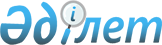 О внесении изменений и дополнений в постановление Правительства Республики Казахстан от 11 февраля 2011 года № 129 "О Стратегическом плане Министерства транспорта и коммуникаций Республики Казахстан на 2011 - 2015 годы"
					
			Утративший силу
			
			
		
					Постановление Правительства Республики Казахстан от 31 декабря 2013 года № 1550. Утратило силу постановлением Правительства Республики Казахстан от 31 декабря 2013 года № 1561

      Сноска. Утратило силу постановлением Правительства РК от 31.12.2013 № 1561 (вводится в действие с 01.01.2014).      Правительство Республики Казахстан ПОСТАНОВЛЯЕТ:



      1. Внести в постановление Правительства Республики Казахстан от 11 февраля 2011 года № 129 «О Стратегическом плане Министерства транспорта и коммуникаций Республики Казахстан на 2011 – 2015 годы» (САПП Республики Казахстан, 2011 г., № 20, ст. 240) следующие изменения и дополнения:



      в Стратегическом плане Министерства транспорта и коммуникаций Республики Казахстан на 2011 – 2015 годы, утвержденном указанным постановлением:



      в разделе 3. «Стратегические направления деятельности, цели, целевые индикаторы, задачи, мероприятия, показатели результатов»:



      в стратегическом направлении 1. «Развитие транспортной инфраструктуры Республики Казахстан»:



      в цели 1.1 «Достижение опережающих темпов развития транспортно-коммуникационного комплекса»:



      в строке «Коды бюджетных программ, направленных на достижение данной цели» цифры «013» исключить;



      в графе «2013 год»:



      в строке «1. Позиция в ГИК Качество дорог» цифры «116» заменить цифрами «117»;



      в строке «3. Позиция в ГИК Качество инфраструктуры портов» цифры «97» заменить цифрами «135»;



      в строке «4. Позиция в ГИК Качество инфраструктуры воздушного транспорта» цифры «94» заменить цифрами «89»;



      в строке «5. Позиция в ГИК Доступность мест на километр» цифры «54» заменить цифрами «59»;

      в строке «6. Качество инфраструктуры в целом (показатель «ГИК ВЭФ»)» цифры «76» заменить цифрами «64»;



      в строке «7. Прозрачность решений, принимаемых государственными органом (показатель «ГИК ВЭФ»)» цифры «30» заменить соответственно цифрами «29»;



      после строки 7, дополнить строками 7-1, 7-2, следующего содержания:

«                                                                  »;



      строку 8 изложить в следующей редакции:

«                                                          »;



      после строки 8, дополнить строкой 8-1, следующего содержания:

«                                                            »;

      строку 13 изложить в следующей редакции:

«                                                             »;



      в задаче 1.1.1. «Повышение уровня развития инфраструктуры автодорожной отрасли»:



      в «Мероприятиях для достижения показателей прямых результатов» строки 1, 2 изложить в следующей редакции:

«                                                               »;



      в задаче «1.1.2. Повышение уровня развития инфраструктуры железнодорожной отрасли»:



      в графе «2013 год» в строке «2. Капитальный ремонт верхнего строения пути» цифры «650» заменить цифрами «630»;



      в задаче «1.1.3. Повышение уровня развития инфраструктуры гражданской авиации»:



      в «Мероприятиях для достижения показателей прямых результатов» строки 1, 2 изложить в следующей редакции:

«                                                              »;



      после строки 4, дополнить строкой 5 следующего содержания:

«                                                               »;



      в задаче «1.1.4. Повышение уровня развития инфраструктуры водного транспорта»:



      в «Мероприятия для достижения показателей прямых результатов» строку:

«                                                              »



      изложить в следующей редакции:

«                                                              »;



      в задаче «1.1.5. Повышение уровня развития инфраструктуры автотранспортной отрасли»:



      в графе «2013 год» в строке «3. Доля казахстанских перевозчиков на рынке грузовых международных автоперевозок» цифры «30» заменить цифрами «38»;



      в стратегическом направлении 2. «Развитие транзитно-транспортного потенциала Республики Казахстан»:



      в цели 2.1. «Увеличение объемов транзитных перевозок через территорию Республики Казахстан»:



      в задаче «2.1.1. Повышение уровня интеграции транспортного комплекса Республики Казахстан в международные транспортные сети»:



      в «Мероприятия для достижения показателей прямых результатов» строки 3, 4 изложить в следующей редакции:

«                                                                  »;



      в стратегическом направлении 3. «Развитие услуг, производства и инфраструктуры ИКТ, базирующейся на современных технологиях, ориентированной на предоставление мультимедийных услуг»:



      в цели 3.1. «Обеспечение достижения роста доли сектора ИКТ в ВВП, включая развитие инфокоммуникационной инфраструктуры»:



      в графе «2013 год»:



      в строке «1. Абоненты сотовой связи (показатель «ГИК ВЭФ»)» цифры «20» заменить цифрами «10»;



      в строке «3. Количество пользователей Интернетом (показатель «ГИК ВЭФ»)» цифры «60» заменить цифрами «61»;



      в строке «5. Пропускная способность Интернета (показатель «ГИК ВЭФ»)» цифры «52» заменить цифрами «54»;



      строку 6 изложить в следующей редакции:

«                                                                  »;



      после строки 6, дополнить строкой 6-1, следующего содержания:

«                                                                »;



      в строке «8. Количество пользователей мобильным интернетом (показатель «ГИК ВЭФ»)» в графе «2013 год» цифры «27» заменить соответственно цифрами «37»;



      в задаче 3.1.1. «Уровень доступности базовых услуг в сфере ИКТ и обеспечение 100-процентного охвата домохозяйств Республики Казахстан услугами телефонной связи, широкополосного доступа к Интернету»:



      строки 2, 3, 4, 5 изложить в следующей редакции:

«                                                                 »;



      в графах «2013 год», «2014 год» в строке «7. Количество построенных и модернизированных сельских отделений почтовой связи с нарастающим итогом» цифры «372», «560» заменить значениями «-», «-»;



      в «Мероприятиях для достижения показателей прямых результатов»:



      в графе «2013 год» в строке «9. Модернизация почтово-логистической системы» значение «х» заменить значением «-»;



      в графах «2013 год», «2014 год» в строке «10. Строительство сельских отделений почтовой связи» значение «х» заменить значением «-»;



      в задаче 3.1.2. «Обеспечение услугами мобильной связи всех населенных пунктов с численностью от 1000 человек и более»:



      в графе «2013 год»:



      в строке «1. Плотность абонентов сотовой связи» цифры «130» заменить цифрами «170»;



      в строке «2. Число абонентов сотовой связи, имеющих доступ к передаче данных» цифры «4 500 000» заменить цифрами «7 000 000»;



      в строке «3. Охват населенных пунктов с численностью от 1000 человек и более услугами сотовой связи» цифры «94» заменить цифрами «100»;



      в задаче «3.1.3. Внедрение цифрового эфирного телерадиовещания в Республике Казахстана»:



      в графе «2013 год»:



      в строке «1. Охват эфирным цифровым телерадиовещанием населения Казахстана» цифры «58» заменить цифрами «51»;



      в строке «2. Количество РТС (радиотелевизионных станций), установленных для цифрового эфирного телевещания» цифры «93» заменить цифрами «34»;



      в задаче «3.1.5. Развитие сектора ИТ – услуг, инновации и науки, включая создание условий для повышения уровня компьютерной грамотности»:



      в графе «2013 год» в строке «7. Уровень компьютерной грамотности населения» цифры «52» заменить цифрами «63»;



      в «Мероприятиях для достижения показателей прямых результатов»:



      в графах «2013 год», «2014 год» в строке «9. Выработка предложений по открытию IT отделений на базе существующих колледжей» значение «х» заменить значением «-»;



      в графе «2013 год»: 



      в строке «15. Создание профессиональных стандартов по специальностям ИКТ» значение «х» заменить значением «-»;



      в строке «16. Оценка потребности рынка труда в ИКТ специалистах на краткосрочный (5 лет) и долгосрочный (10 и более лет) периоды, определение потребностей в новых специальностях и внесение изменений и дополнений в государственный классификатор занятий» значение «х» заменить значением «-»;



      в стратегическом направлении 4. «Совершенствование процессов предоставления государственных услуг, технического сопровождения и интеграция информационных систем государственных органов, в том числе создание условий и механизмов для развития информационной инфраструктуры Таможенного союза»:



      в цели 4.1. «Повышение качества оказания государственных услуг в электронном формате и уровня функционирования центров обслуживания населения»:



      в задаче 4.1.1. «Обеспечение безопасного доступа граждан и организаций к государственным электронным услугам посредством цифровых сертификатов»:



      графе «2013 год» в строке «7. Развертывание альтернативных DNS-серверов, поддерживающих казахстанские доменные имена верхнего уровня» в цифру «1» заменить значением «-»;



      в «Мероприятиях для достижения показателей прямых результатов» строку:

«                                                            »;



      исключить;



      в цели 4.2. «Обеспечение взаимодействия с международными информационными системами в рамках Таможенного союза»:



      в графах «2013 год», «2014 год», «2015 год» в строке «1. Объем переданных сообщений через межгосударственный шлюз для обмена информацией в рамках Таможенного союза» цифры «50 000», «70 000», «80 000» заменить значением и цифрами «-», «30 000», «50 000»;



      в задаче «4.2.1. Создание Межгосударственного шлюза по обмену информацией в рамках Таможенного союза»:

      строки 1, 2, 3 изложить в следующей редакции:

«                                                              »;



      в «Мероприятиях для достижения показателей прямых результатов»



      строку 3 изложить в следующей редакции:

«                                                               »;



      в разделе 4. «Развитие функциональных возможностей»:



      в графе «Мероприятия по реализации стратегического направления и цели государственного органа»:



      в стратегическом направлении 1. «Развитие транспортной инфраструктуры Республики Казахстан»:



      в цели 1.1 «Достижение опережающих темпов развития транспортно-коммуникационного комплекса»:



      пункт 7 изложить в следующей редакций:

      «7. Осуществление оценки эффективности деятельности сотрудников структурных подразделении Министерства»;



      после строки 7, дополнить строками 7-1, 7-2, 7-3, следующего содержания:

      «7-1. Обеспечение проведения прозрачных государственных закупок.

      7-2. Проведение электронных государственных закупок посредством веб-портала.

      7-3. Освещение деятельности Министерства в рамках медиа-планов.»;



      в стратегическом направлении 2. «Развитие транзитно-транспортного потенциала Республики Казахстан»:



      в цели 2.1. «Увеличение объемов транзитных перевозок через территорию Республики Казахстан»:



      пункт 1 изложить в следующей редакций:

      «1. Осуществление оценки эффективности деятельности сотрудников структурных подразделении Министерства»;



      в стратегическом направлении 3. «Развитие услуг, производства и инфраструктуры ИКТ, базирующейся на современных технологиях, ориентированной на предоставление мультимедийных услуг»:



      в цели 3.1. «Обеспечение достижения роста доли сектора ИКТ в ВВП, включая развитие инфокоммуникационной инфраструктуры»:



      задачу 3.1.1. изложить в следующей редакции:

«                                                              »;



      в стратегическом направлении 4. «Совершенствование процессов предоставления государственных услуг, технического сопровождения и интеграция информационных систем государственных органов, в том числе создание условий и механизмов для развития информационной инфраструктуры Таможенного союза»:



      в цели 4.2. «Обеспечение взаимодействия с международными информационными системами в рамках Таможенного союза»:



      задачу 4.2.1. изложить в следующей редакции:

«                                                                »;



      в разделе 5. «Межведомственное взаимодействие»:



      в стратегическом направлении 4. «Совершенствование процессов предоставления государственных услуг, технического сопровождения и интеграция информационных систем государственных органов, в том числе создание условий и механизмов для развития информационной инфраструктуры Таможенного союза»:



      в цели 4.1. «Повышение качества оказания государственных услуг в электронном формате и уровня функционирования центров обслуживания населения»:



      в задаче 4.1.1. «Обеспечение безопасного доступа граждан и организаций к государственным электронным услугам посредством цифровых сертификатов»:



      строки:

«                                                                 »



      изложить в следующей редакции:

«                                                               »;



      в разделе 6. «Управление рисками»:



      в Стратегическом направлении 4. «Совершенствование процессов предоставления государственных услуг, технического сопровождения и интеграции информационных систем государственных органов, в том числе создание условий и механизмов для развития информационной инфраструктуры Таможенного союза»:



      в подразделе «Внешние риски»:



      строку:

«                                                                »



      изложить в следующей редакции:

«                                                               »;



      в подразделе «Внутренние риски»:



      дополнить строкой следующего содержания:

«                                                               »;



      в разделе 7 «Бюджетные программы»:



      в подразделе 7.1 «Бюджетные программы»:



      в бюджетной программе 001 «Услуги по формированию политики, координации, контроля, развития инфраструктуры и конкурентного рынка в области транспорта, коммуникаций, связи и информатизации»:



      в графе «2013 год»:



      в показателях прямого результата:



      в строке «2. Рассматриваемые технические документации (технико-экономическое обоснование, техническое задание, технические спецификации) на информационные ресурсы и информационные системы» цифры «190» заменить цифрами «320»;



      в строке «11. Оценка потребности рынка труда в ИКТ специалистах на краткосрочный (5 лет) и долгосрочный (10 и более лет) периоды, определение потребностей в новых специальностях и внесение изменений и дополнения в государственный классификатор занятий» цифру «1» заменить значением «-»;



      в показателях эффективности:



      в строке «1. Средние затраты на содержание одного государственного служащего в год» цифры «3 929,3» заменить цифрами «3 879,4»;



      в строке «3. Средние затраты на разработку 1 стандарта» цифры «1 500» заменить цифрами «673»;



      в строке «Объем бюджетных расходов» цифры «4 270 453» заменить цифрами «4 195 245»;



      в бюджетной программе 002 «Развитие автомобильных дорог на республиканском уровне»:



      в графе «2013 год»:



      в показателе эффективности в строке «1. Затраты на 1 км автомобильной дороги» цифры «387,5» заменить цифрами «375,1»;



      в строке «Объем бюджетных средств» цифры «206 547 651» заменить цифрами «199 949 751»;



      в бюджетной программе 006 «Строительство и реконструкция инфраструктуры воздушного транспорта»:



      строку в показателях прямого результата:

«                                                                »



      изложить в следующей редакции:

«                                                               »;



      строку в показателях конечного результата:

«                                                                »



      изложить в следующей редакции:

«                                                                »;



      в графе «2013 год» в строке «Объем бюджетных средств» цифры «4 631 420» заменить цифрами «4 563 420»;



      в бюджетной программе 009 «Субсидирование железнодорожных пассажирских перевозок по социально значимым межобластным сообщениям»:



      в показателе прямого результата:



      в графах «2013 год», «2014 год», «2015 год» в строке «Количество маршрутов» цифры «64», «64», «64» заменить цифрами «66», «66», «66»;



      в бюджетной программе 010 «Прикладные научные исследования в области транспорта и коммуникаций»:



      строку в показателях конечного результата: 

«                                                                    »



      изложить в следующей редакции:

«                                                                   »;



      в бюджетной программе 012 «Целевые текущие трансферты областным бюджетам, бюджетам городов Астаны и Алматы на капитальный и средний ремонт автомобильных дорог областного, районного значения и улиц населенных пунктов»:



      в графе «2013 год» в строке «Объем бюджетных средств» цифры «20 405 477» заменить цифрами «20 400 738»;

      бюджетную программу 013 «Строительство пунктов пропуска через государственную границу Республики Казахстан на автомобильных дорогах республиканского значения» исключить;



      в бюджетной программе 014 «Обеспечение классификации и технической безопасности судов внутреннего водного плавания «река-море»:



      в показателях конечного результата строку: 

«                                                                    »



      изложить в следующей редакции:

«                                                                  »;



      в графе «2013 год» в строке «Объем бюджетных средств» цифры «119 792» заменить цифрами «118 608»;



      в бюджетной программе 016 «Обеспечение качества выполнения дорожно-строительных и ремонтных работ»:



      в показателях конечного результата строку:

«                                                                 »



      изложить в следующей редакции:

«                                                                 »



      дополнить показатели конечного результата строкой следующего содержания:

«                                                                 »;



      в бюджетной программе 019 «Субсидирование регулярных внутренних авиаперевозок»:



      в показателях конечного результата строки:

«                                                                  »



      изложить в следующей редакции:

«                                                               »;



      в графе «2013 год» в строке «Объем бюджетных средств» цифры «1 513 585» заменить цифрами «1 451 820»;



      в бюджетной программе 024 «Организация деятельности центров обслуживания населения по предоставлению государственных услуг физическим и юридическим лицам по принципу «одного окна»:



      строку:

«                                                                 »;



      исключить;



      в бюджетной программе 025 «Сопровождение системы управления и мониторинга сетей операторов связи»:



      в графе «2013 год» в строке «Объем бюджетных расходов» цифры «4 287 306» заменить цифрами «4 287 206»;



      в бюджетной программе 027 «Международно-правовая защита и координация орбитально-частотного ресурса Республики Казахстан»:



      в графе «2013 год» в строке «Объем бюджетных расходов» цифры «136 991» заменить цифрами «125 638»;



      в бюджетной программе 028 «Целевые трансферты на развитие областным бюджетам, бюджетам городов Астаны и Алматы на развитие транспортной инфраструктуры»:



      в графе «2013 год»:



      в показателе прямого результата:



      в строке «Проведение дорожно-ремонтных работ на автомобильных дорогах областного и районного значения» цифры «179» заменить цифрами «153»;



      в показателе конечного результата:



      в строке «Завершенные участки по строительству и реконструкции дорог» цифры «179» заменить цифрами «153»;



      в показателе эффективности:



      в строке «Затраты на 1 км. автомобильной дороги» цифры «101,3» заменить цифрами «101,8»;



      в строке «Объем бюджетных средств» цифры «72 799 002» заменить цифрами «72 793 049»;



      в бюджетной программе 030 «Содержание здания административно-технологического комплекса «Transport tower»:



      в графе «2013 год» в строке «Объем бюджетных средств» цифры «475 657» заменить цифрами «475 150»;



      в бюджетной программе 036 «Сопровождение системы мониторинга информационно-коммуникационных сетей»:



      в показателе конечного результата:



      в графе «2013 год» в строке «Количество отработанных заявок» цифры «40» заменить цифрами «12 000»;



      в бюджетной программе 037 «Услуги по обучению населения в рамках «электронного правительства»:



      в показателе конечного результата:



      в графе «2013 год» в строке «1. Уровень компьютерной грамотности населения» цифры «52» заменить цифрами «63»;



      в бюджетной программе 038 «Техническое сопровождение системы мониторинга радиочастотного спектра и радиоэлектронных средств»;



      строку:

«                                                                 »

      исключить;



      в бюджетной программе 039 «Обеспечение функционирования межведомственных информационных систем»:



      в графе «2013 год»:



      в строке «6. Количество проведенных испытаний программных средств и баз данных» цифры «40» заменить цифрами «56»;



      в строке «8. Количество выданных электронных цифровых подписей» цифры «500 000» заменить цифрами «1 700 000»;



      строку:

«                                                                »



      изложить в следующей редакции:

«                                                                »;



      в графе «2013 год»:



      в показателях прямого результата:



      в строке «13. Консалтинговые услуги по формированию рекомендаций на оценку технико-экономических обоснований на создание информационных систем» цифры «20» заменить цифрами «25»;



      в показателях конечного результата:



      в строке «4. Количество зарегистрированных пользователей ИПГО» цифры «10 000» заменить цифрами «22 000»;



      в строке «5. Сумма транзакций платежного шлюза» цифры «200 000» заменить цифрами «900 000»;



      в строке «Объем бюджетных средств» цифры «7 777 375» заменить цифрами «7 644 419»;



      в бюджетной программе 040 «Создание информационной инфраструктуры государственных органов»:



      строку:

«                                                              »



      изложить в следующей редакции:

«                                                              »;



      строки:

«                                                                »



      изложить в следующей редакции:

«                                                                »;



      строки:

«                                                                »



      изложить в следующей редакции:

«                                                                 »;



      строку:

«                                                                 »



      изложить в следующей редакции:

«                                                                 »;



      в графе «2013 год» в строке «Объем бюджетных средств» цифры «1 979 972» заменить цифрами «1 588 940»;



      в бюджетной программе 041 «Увеличение уставных капиталов юридических лиц, осуществляющих деятельность в области транспорта и коммуникации»:



      в графе «2013 год»:



      в показателях прямого результата:



      в строке «Количество РТС (радиотелевизионных станций), установленных для цифрового эфирного вещания» цифры «93» заменить цифрами «34»;



      в показателях конечного результата:



      в строке «Охват эфирным цифровым телерадиовещанием населения Казахстана» цифры «58» заменить цифрами «51»;



      в показателях качества:



      в строке «Количество населения, охваченного эфирным цифровым вещанием» цифры «8,9» заменить цифрами «8,1»;



      в бюджетной программе 042 «Услуги по проведению оценки эффективности деятельности центральных государственных и местных исполнительных органов по применению информационных технологий»:



      строку:

«                                                                »



      исключить;



      в бюджетной программе 043 «Развитие государственной базы данных «Е-лицензирование»:



      в графе «2013 год» в строке «Объем бюджетных средств» цифры «1 059 849» заменить цифрами «884 692»;



      в бюджетной программе 044 «Создание информационной системы «Мобильный офис Правительства Республики Казахстан»:



      в графе «2013 год» в строке «Объем бюджетных средств» цифры «307 743» заменить цифрами «307 248»;



      в подразделе 7.2 «Свод бюджетных программ»:



      в графе «2013 год»:



      в строке «Всего бюджетных расходов:» цифры «430 653 901» заменить цифрами «423 047 605»;



      в строке «Текущие бюджетные программы:» цифры «127 613 217» заменить цифрами «127 325 405»;



      в строке «Бюджетные программы развития:» цифры «303 040 684» заменить цифрами «295 722 200».



      2. Настоящее постановление вводится в действие со дня подписания и подлежит официальному опубликованию.      Премьер-Министр

      Республики Казахстан                        С. Ахметов
					© 2012. РГП на ПХВ «Институт законодательства и правовой информации Республики Казахстан» Министерства юстиции Республики Казахстан
				7-1. Фаворитизм в решениях государственных служащих (показатель «ГИК ВЭФ»)ВЭФместо ----9177767-2. Общественное доверие политикам (показатель «ГИК ВЭФ»)ВЭФместо ----3735348. Увеличение основных показателей транспортно-коммуникационного комплекса для достижения к 2015 году роста валовой добавленной стоимости по транспорту на 63%стат. данные%7,924,032,742,6---перевозка грузовстат. данныемлн. тонн1 939,21 968,52758,13 014,33397,43926,64550,3перевозка пассажировстат. данныемлн. чел.11 798,911 861,616643,818483,820950,323588,926607,1грузооборотстат. данныемлрд.т-км262,7267,2344,0368,1427,0476,5537,9пассажирооборотстат. данныемлрд. п-км130,5132,5188,3211,3237,7268,7304,48-1. Увеличение валовой добавленной стоимости по отрасли транспорта и складирования в реальном выражении к уровню 2008 годастат. данные%----28,038,048,013. Снижение транспортных происшествий на железнодорожном и водном транспорте Данные МТК%--222221. Строительство, реконструкция и ремонт около 9,5 тыс. км. автомобильных дорог республиканского значения ххххх2. Реконструкция около 11,5 тыс. км автомобильных дорог местного значения к 2015 году ххххх1. Реконструкции (строительство) взлетно-посадочных полос, пассажирских и грузовых терминалов в 7 аэропортах республики ххххх2. Полное внедрение европейских авиационных стандартовхх---5. Обеспечение доступности услуг авиатранспорта на регулярные внутренние авиаперевозки для среднестатистического потребителя путем субсидирования--ххх2. Обеспечение безопасного плавания судов в акватории казахстанского сектора Каспийского моря и по внутренним водным путям к 2016 годуххххх2. Обеспечение безопасного плавания судов в акватории казахстанского сектора Каспийского моря и по внутренним водным путям ххххх3. Внедрение экологических стандартов «Евро-3» ххх--4. Внедрение на международных перевозках цифровых тахографов-хххх6. Доля сектора ИКТ в ВВП 3,8% к 2015 годуСтат. данные%3,703,403,403,45---6-1. Увеличение валовой добавленной стоимости в отрасли «Связь» в реальном выражении к уровню 2008 годаСтат. данные%----63,97787,62. Плотность фиксированных линий телефонной связиСтат. данныена 100 жител.23,02525,92626,126,827,0В сельской местностиСтат. данныена 100 жител.13,314,515,615,615,716,016,03. Плотность абонентов широкополосного доступа к сети ИнтернетСтат. данныена 100 жител.3,695,17,48,011,016,022,04. Плотность пользователей ИнтернетСтат. данныена 100 жител.19,831,653,454,063,054,755,05. Пропускная способность ИнтернетаДанные МТККб/ сек. на 1 пользователя Интернет--3,75,126,05,65,811. Создание Единой электронной почтовой системы для государственных органов--ххх1. Ввод в промышленную эксплуатацию ИС «Межгосударственный шлюз по обмену информацией в рамках Таможенного союза»Данные МТК ед.-----1-2. Количество интегрированных ИС ГО с межгосударственным шлюзом для обмена информацией в рамках Таможенного союза Данные МТК ед.-----553. Обеспечение целостности сообщений посредством ДТС (доверенная третья сторона)Данные МТК %-----1001003. Проведение работ по интеграции ИИС Межгосударственный шлюз для обмена информацией в рамках Таможенного союза с ИС ГО---х-Задача 3.1.1. Уровень доступности базовых услуг в сфере ИКТ и обеспечение 100-процентного охвата домохозяйств Республики Казахстан услугами телефонной связи, широкополосного доступа к ИнтернетуРазработка стандартов и регламентов предоставления государственных услуг в сфере связи2012 годЗадача 3.1.1. Уровень доступности базовых услуг в сфере ИКТ и обеспечение 100-процентного охвата домохозяйств Республики Казахстан услугами телефонной связи, широкополосного доступа к ИнтернетуРазработка механизмов и принципов государственно-частного партнерства для реализации IT-проектов2012 – 2014 годыЗадача 3.1.1. Уровень доступности базовых услуг в сфере ИКТ и обеспечение 100-процентного охвата домохозяйств Республики Казахстан услугами телефонной связи, широкополосного доступа к ИнтернетуВыработка предложений по совершенствованию нормативной правовой базы в области инфокоммуникационных технологий2011 – 2014 годыЗадача 3.1.1. Уровень доступности базовых услуг в сфере ИКТ и обеспечение 100-процентного охвата домохозяйств Республики Казахстан услугами телефонной связи, широкополосного доступа к ИнтернетуСоблюдение принципов гендерного равенства при исполнении профессиональных обязанностейпостоянноЗадача 4.2.1. Создание Межгосударственного шлюза по обмену информацией в рамках Таможенного союзаСоздание Межгосударственного шлюза для обмена информацией в рамках Таможенного союза2012 – 2014 годыЗадача 4.2.1. Создание Межгосударственного шлюза по обмену информацией в рамках Таможенного союзаИнтеграция информационных систем госорганов с Межгосударственным шлюзом для обмена информацией в рамках Таможенного союза2012 – 2014 годыЗадача 4.2.1. Создание Межгосударственного шлюза по обмену информацией в рамках Таможенного союзаПриобретение аппаратно-технического оборудования для функционирования Межгосударственного шлюза для обмена информацией в рамках Таможенного союза2012 – 2014 годыДоля оказанных в электронном виде социально значимых государственных услуг от общего количества переведенных в электронный формат социально значимых государственных услугЦентральные государственные и местные исполнительные органыЕжегодное увеличение количества предоставляемых государственных электронных услугДоля оказанных в электронном виде социально значимых государственных услуг от общего количества переведенных в электронный формат социально значимых государственных услугМЭРТУтверждение перечня социально значимых государственных услугДоля оказанных в электронном виде социально значимых государственных услуг от общего количества переведенных в электронный формат социально значимых государственных услугМВД, МЮ, МТСЗН, МФ, МОН, МЗ, АУЗРАвтоматизация и реализация мер по оказанию государственных услуг в электронном форматеДоля лицензий, выдаваемых в электронном виде, от общего количества выдаваемых лицензийЦентральные государственные и местные исполнительные органы – лицензиарыВыдача лицензий в электронном виде посредством «Е-лицензирования»Доля переведенных в электронный формат государственных услуг от общего количества государственных услуг подлежащих оптимизации и автоматизацииЦентральные государственные и местные исполнительные органыЕжегодное увеличение количества предоставляемых государственных электронных услугДоля переведенных в электронный формат государственных услуг от общего количества государственных услуг подлежащих оптимизации и автоматизацииМЭБПВедение реестра государственных услугДоля переведенных в электронный формат государственных услуг от общего количества государственных услуг подлежащих оптимизации и автоматизацииЦентральные государственные и местные исполнительные органыАвтоматизация и реализация мер по оказанию государственных услуг в электронном форматеДоля лицензий, выдаваемых в электронном виде, от общего количества выдаваемых лицензийЦентральные государственные и местные исполнительные органы Выдача лицензий в электронном виде посредством «Е-лицензирования»Несвоевременность создания информационных систем государственных органов.

Низкая активность государственных и местных исполнительных органов в интеграции ведомственных информационных систем с компонентами «электронного правительства».

Низкий уровень развития и количества предоставляемых государственных услуг в электронной форме.Снижение качества предоставления государственных услуг, технического сопровождения и интеграции информационных систем государственных органов1. Своевременность создания и межведомственная интеграция информационных систем государственными органами.

2. Обеспечение эффективного функционированиия информационных ресурсов и систем государственных и местных исполнительных органов.

3. Оценка эффективности предоставления государственных услуг в электронном форматеНесвоевременность создания информационных систем государственных органов.

Низкая активность государственных и местных исполнительных органов в интеграции ведомственных информационных систем с компонентами «электронного правительства».

Низкий уровень развития и количества предоставляемых государственных услуг в электронной форме.

Неактульность данных в учетных информационных систем государственных органовСнижение качества предоставления государственных услуг, технического сопровождения и интеграции информационных систем государственных органов1. Своевременность создания и межведомственная интеграция информационных систем государственными органами.

2. Обеспечение эффективного функционированиия информационных ресурсов и систем государственных и местных исполнительных органов.

3. Оценка эффективности предоставления государственных услуг в электронном формате.

4. Полноценная актуализация и своевременное внесение данных в учетные информационные системыНикзое качество функционирования информационных систем и аппаратно-технических средств Невозможность предоставления государственных услуг, в том числе в электронном формате Оптимизация и развитие программного обеспечения, развитие и обеспечение функционирования инфраструктуры «электронного правительства» Количество обслуженных пассажировед.63 0503 28413 19415 000Количество реконструированных аэропортов

переходящие проекты:

новые проекты:ед.1111111Количество реконструированных аэропортов

переходящие проекты:

новые проекты:ед.1111111Количество обслуженных пассажировед.63 0503 28413 19415 000Количество проведенных прикладных научных исследований в области транспорта и коммуникаций ед.1141111Внесение изменений и дополнений в нормативно-правовые акты, на основании рекомендаций прикладных научных исследований в области транспорта и коммуникаций ед.1141111Транспортные происшествия по техническому состоянию флотаед.0000000Соблюдение требований технической безопасности%----100100100Протяженность реконструированных и отремонтированных участков автомобильных дорог республиканского значения, прошедших контроль качествакм2 2002 6282 8632 8682 4432 6722 316Протяженность реконструированных и отремонтированных участков автомобильных дорог республиканского значения, прошедших контроль качествакм2 2002 6282 8632 868---Количество выявленных нарушений (протоколы испытаний, акт отбора и.т.д.)шт.----2 1002 1502 0501. Загрузка пассажиров на воздушном судне%56,55758585858592. Пассажирооборотмлн. пкм60,064,0465,4769,141. Загрузка пассажиров на воздушном судне%56,5575858---2. Увеличение пассажирооборотамлн. пкм60,064,0465,4769,142. Удовлетворенность граждан предоставлением государственных услуг ЦОНами%758082852. Охват эфирным цифровым телерадиовещанием населения Казахстана%2358829510. Количество объектов, обеспеченных сетью VPNед.не менее 15002 0902 0902 09010. Количество объектов, подключенных к межведомственной информационно-коммуникационной сети (ЕТС ГО)ед.не менее 15002 0902 0902 0904. Межгосударственный шлюз для обмена информацией в рамках Таможенного союза между Казахстаном, Россией и Белоруссиейед. -14. Межгосударственный шлюз для обмена информацией в рамках Таможенного союза между Казахстаном, Россией и Белоруссиейед. --16. Количество интегрированных ИС ГО с межгосударственным шлюзом для обмена информацией в рамках Таможенного союза между Казахстаном, Россией и Белоруссиейед. -57. Объем переданных сообщений через межгосударственный шлюз для обмена информацией в рамках Таможенного союза между Казахстаном, Россией и Белоруссиейед. -50 00070 0006. Количество интегрированных ИС ГО с межгосударственным шлюзом для обмена информацией в рамках Таможенного союза между Казахстаном, Россией и Белоруссиейед. --57. Объем переданных сообщений через межгосударственный шлюз для обмена информацией в рамках Таможенного союза между Казахстаном, Россией и Белоруссиейед. --30  0002. Интеграция национального шлюза Республики Казахстан с национальным сегментом Республики Беларусьед.13. Интеграция национального шлюза Республики Казахстан с национальным сегментом Российской Федерацииед.12. Интеграция национального шлюза Республики Казахстан с национальным сегментом Республики Беларусьед.-13. Интеграция национального шлюза Республики Казахстан с национальным сегментом Российской Федерацииед.-12. Бесперебойная работа функционирования шлюза и ДТС%1001002. Бесперебойная работа функционирования шлюза и ДТС%-1003. Ежегодный рост количества оказанных электронных услугмлн. ед.1,02,02,02,0